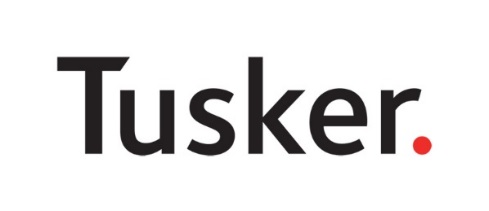 Case Study[date]Improving benefits at the University of ExeterThe Car Benefit Scheme from Tusker was added to the benefits package available at the University of Exeter during the spring of 2016 and since then has become a valued benefit to many of its employees.Sophie Hawkes, Business Manager to the Registrar and Secretary, decided last year to get a new car on the Car Benefit Scheme after learning all about the scheme from her colleagues.Sophie comments, “When my previous car, a Fiesta, got written off through no fault of my own, I looked into the Tusker scheme and compared it to Ford’s finance. As everything is included, it made it really competitively priced.”Claire Condick, an HR Advisor, also got a brand new car on the scheme last year. She agrees with Sophie, and says “I had a car with our previous scheme provider and when it came up for renewal, I was curious as to what Tusker would be able to offer. I was pleased with the difference in cost to a traditional lease car, as there was no deposit or fees to pay upfront compared to other alternatives.”The all-inclusive scheme provides drivers with a brand new car, complete with insurance, road tax, breakdown cover, tyres, servicing and maintenance.Sophie continues, “I really like the way the scheme takes care of the whole package – there really is nothing for me to worry about – I don’t have to think about needing tyres or to stress if I breakdown, its all taken care of. I work long hours in my job so it’s good to know I don’t have to worry about my car.”Claire too is a fan of the all-inclusive element to the scheme, commenting “It provides value for money as everything is included. I like the security of knowing that if there are any issues, they’ll be taken care of.”Tusker pride themselves on making the ordering and management of cars as simple as possible. This starts with the Tusker site where employees can build and specify their car to meet with their requirements. Claire found the ordering process very simple to do, she comments “I knew my lease was coming up for renewal so I went to a few dealers to find what I wanted. I then went to the Tusker site and I was able to order my new car. Simple.”Both drivers agree that the Tusker Car Benefit Scheme works for them, providing a reliable car for a fixed monthly amount. “It’s hassle free and works for my lifestyle” Claire comments.-ENDS-